Interventieprocedure na het ontdekken van een radioactieve bronInterventieprocedure opgesteld in het kader van het KB van 14 oktober 2011 en het FANC besluit van 17 oktober 2014 ter verbetering van de opsporing en behandeling van radioactieve stoffen.VOOR WIE:Alle personeelsleden die instaan voor de uitvoering van de interventie na de detectie of het aantreffen van een radioactieve bron - de intervenanten - dienen deze interventieprocedure toe te passen.  HOE KAN JE RADIOACTIEVE STOFFEN ONTDEKKEN?Via metingMeetpoort: merk en typeHandapparatuur: merk en typeDoor het uitzicht:Bij het aanleveren van verdachte stoffen of voorwerpen dient men zich waakzaam op te stellen voor hun eventueel radioactief karakter. Volgende voorbeelden kunnen indicaties zijn:Symbolen						Tekst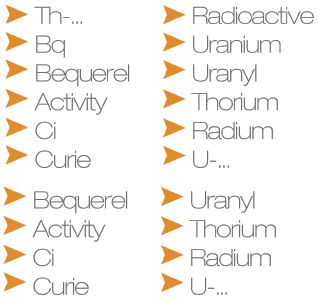 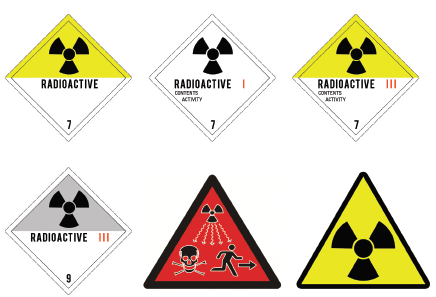 	ErvaringMineralen van verzamelaars (meestal groenachtig)BliksemafleidersFarmaceutische productenMilitair materiaal met wijzerplaten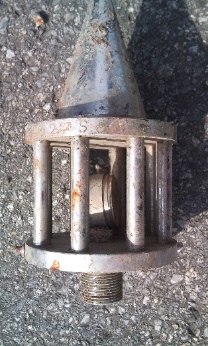 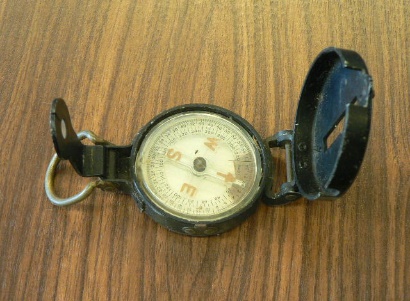 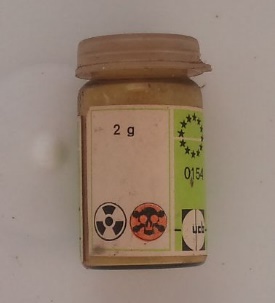 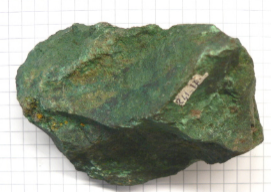 WAT DOEN:VOORAF: Blijf rustig; gevaarlijke radioactieve bronnen circuleren niet vrij. 
Indien mogelijk: noteer identiteitsgegevens van diegene die het verdachte voorwerp heeft aangeleverd.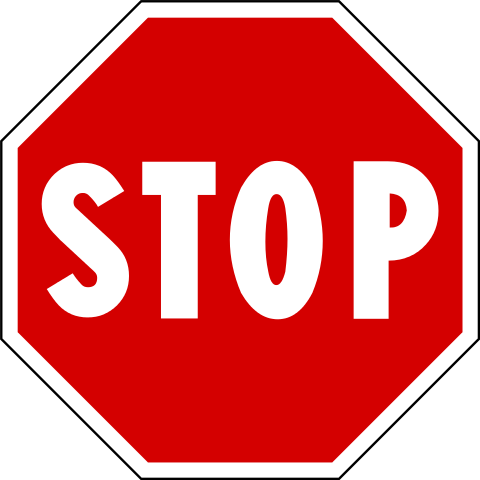 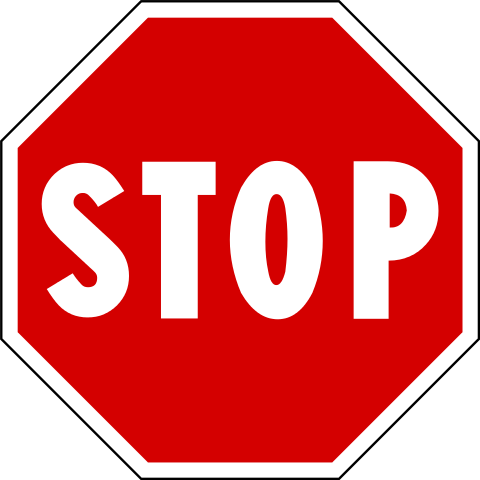 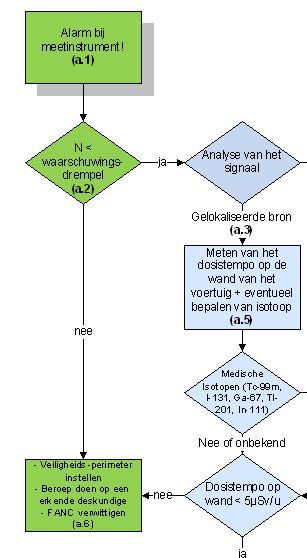 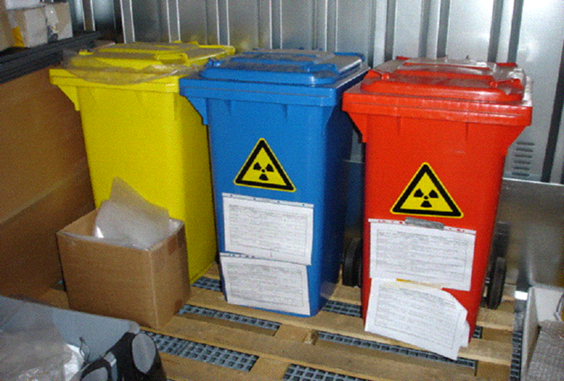 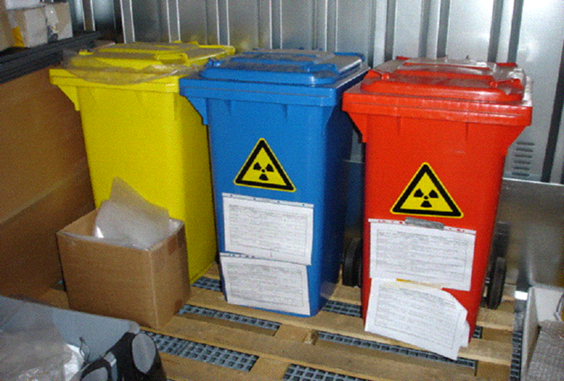 CONTACTPERSONEN:FANC	radioactivity@fanc.fgov.beKatleen De Wilde	02/289 20 39		katleen.dewilde@fanc.fgov.beSanae Sba		02/289 20 93		sanae.sba@fanc.fgov.beNIRASRainier Hermans	rainier.hermans@nirond.beErkende deskundige	Lijst met alle deskundigen te vinden op de FANC-site:https://fanc.fgov.be/nl/professionelen/industriele-activiteiten/afval-en-recyclagesector-weesbronnen/deskundigen-erkend-voorAANDACHTSPUNTEN:Alle werknemers die mogelijks blootgesteld kunnen worden aan straling moeten een opleiding “waakzaamheid” krijgen.Er moet minimaal 1 intervenant aangeduid zijn waarop beroep gedaan kan worden. Deze moet de hiertoe noodzakelijke opleiding gekregen hebben.Meettoestellen (meetpoort en andere) moeten jaarlijks onderhouden worden.De goede werking van de meetpoort dient maandelijks gecontroleerd te worden.Hou een lijst bij van alle alarmen (incl. de werkingstest) zodat bij een eventuele inspectie de correcte opvolging van elk alarm en de uitvoering van de maandelijkse werkingstest kan aangetoond worden. 